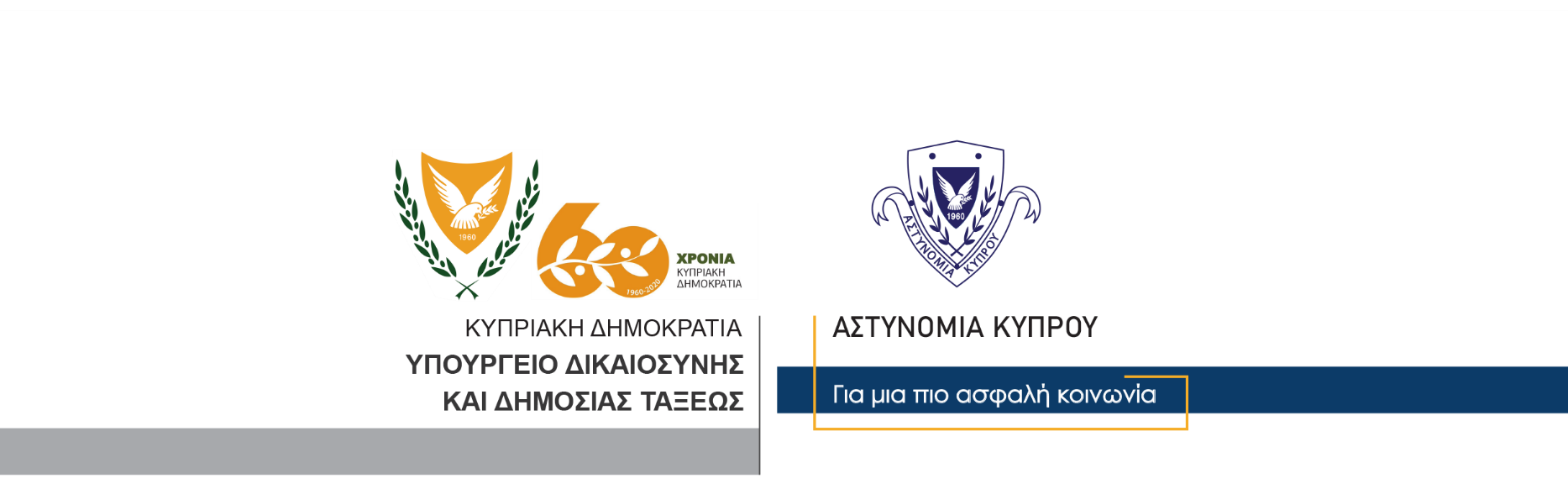     20 Δεκεμβρίου, 2020                                                         Δελτίο Τύπου 3 – Οδήγηση υπό την επήρεια αλκοόλης Η οδήγηση υπό την επήρεια αλκοόλης, είναι πάντα επικίνδυνη τόσο για τον ίδιο τον οδηγό, τους συνεπιβάτες του, αλλά και τους υπόλοιπους χρήστες του οδικού δικτύου. Άλλωστε τα τελευταία χρόνια, η οδήγηση υπό την επήρεια αλκοόλης αποτελεί μια από τις συχνότερες αιτίες πρόκλησης θανατηφόρων δυστυχημάτων στην Κύπρο. Παρ’ όλα αυτά, μερικοί συμπολίτες μας φαίνεται δεν λαμβάνουν ιδιαίτερα υπόψη τις συνεχείς συστάσεις της Αστυνομίας αλλά και άλλων αρμόδιων φορέων, θέτοντας καθημερινά σε κίνδυνο τον ίδιο τους τον εαυτό, αλλά και τους υπόλοιπους χρήστες του οδικού δικτύου.Μέλη της Αστυνομίας στο πλαίσιο των συνεχιζόμενων τροχονομικών ελέγχων για πάταξη κάθε μορφής τροχαίων αδικημάτων, εντόπισαν χθες δύο οδηγούς, οι οποίοι οδηγούσαν υπό την επήρεια αλκοόλης.Ο πρώτος οδηγός, ηλικίας 61 ετών, ανακόπηκε από μέλη της Τροχαίας Λάρνακας, σε περιοχή της Αραδίππου, όπου υποβλήθηκε σε έλεγχο αλκοόλης, με τελική ένδειξη 99μg αντί 22μg.Στη δεύτερη περίπτωση στην επαρχία Πάφου, μέλη της Τροχαίας Πάφου, ανέκοψαν λίγο μετά τις 11 το βράδυ, αυτοκίνητο που οδηγούσε 46χρονος.Ο 46χρονος υποβλήθηκε σε προκαταρκτικό έλεγχο αλκοόλης με ένδειξη 113μg αντί 22μg, ενώ αρνήθηκε να δώσει δείγμα για τελικό έλεγχο αλκοόλης, με αποτέλεσμα να συλληφθεί για αυτόφωρο αδίκημα. Επίσης, ο 46χρονος θα καταγγελθεί και για το αδίκημα της παραβίασης του Περί Λοιμοκαθάρσεως Νόμου (μετακίνηση μετά την απαγόρευση κυκλοφορίας).Εναντίον και των δύο οδηγών θα καταχωρηθούν αύριο Δευτέρα 21 Δεκεμβρίου, 2020 υποθέσεις (για το αδίκημα της οδήγησης υπό την επήρεια αλκοόλης) στα Επαρχιακά Δικαστήρια Λάρνακας και Πάφου.Κλάδος ΕπικοινωνίαςΥποδιεύθυνση Επικοινωνίας Δημοσίων Σχέσεων & Κοινωνικής Ευθύνης